School of Medicine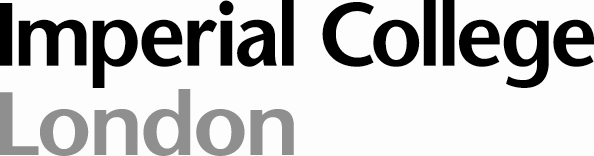 Graduate EntryYear 1Summer 2013 Timetable Please note that the information in this timetable is correct at the time of going to press, but changes can do and occur during the year. It is your responsibility to check the teaching intranet before each day’s teaching for the most up-to-date timetable information.For Problem Based Learning (PBL), Personal & Professional Development (PPD) and First Clinical Attachment (FCA) courses, please ensure that you check the course pages on the teaching intranet for your tutorial dates.Week 29TimeCourse TopicLecturerVenueCampusMon 15/04/13SUMMATIVE EXAM PAPER 1SUMMATIVE EXAM PAPER 1SUMMATIVE EXAM PAPER 1Please refer to the exams page on the teaching IntranetTue 16/04/1309:00 – 10:0010:30 – 12:3014:00 – 16:0016:00 – 17:00Neuroscience Lecture Anatomy PracticalAnatomy PracticalAnatomy LectureThe central nervous system: Neuroanatomy of the brain, spinal  cord, CSF and meningesOverview of NeuroanatomyOverview of NeuroanatomyImaging of the brainProf. S. GentlemanProf. D. Ceri DaviesProf. D. Ceri DaviesDr K. Lobotesis8th Floor Lecture Theatre14th Floor Dissecting Room14th Floor Dissecting Room8th Floor Lecture TheatreCXWed 17/04/1310:00 – 11:0011:00 – 12:00Neuroscience LectureNeuroscience LectureBrainstem, cranial nerves and spinal cord.History of neuroscience.Prof. S. GentlemanDr M. WeatherallLecture Theatre 3, WECLecture Theatre 3, WECHMThur 18/04/1309:00 – 10:0010:30 – 12:3014:00 – 16:0016:00 – 17:00Anatomy LectureAnatomy Living Anatomy DissectionAnatomy LectureThe anatomy of the skull and meningesLiving anatomy, osteology and imaging of the skull and meningesThe skull and meningesSurgical anatomy of the skull and meningesProf. D. Ceri DaviesProf. D. Ceri DaviesProf. D. Ceri DaviesMr D. Peterson 8th Floor Lecture Theatre, Lab Block13th Floor Anatomy Lab14th Floor Dissection Room8th Floor Lecture TheatreCXFri 19/04/139:00 – 10:0010:00 – 11:0011:00 – 12:0014:00 – 17:00Immunology LectureImmunology LectureImmunology LectureClinical CommunicationSmall Group TeachingImmune response to infectionTolerance and AutoimmunityAllergy and TransplantationRevision WorkshopProfessor J. Dyson Dr K. Gould Dr K. GouldDr G. M. Murtagh	Dr A. BelsiLecture Theatre 3, WECLecture Theatre 3, WECLecture Theatre 3, WECSeminar Rooms 1 & 2,  WECHMWeek 30TimeCourse TopicLecturerVenueCampusMon22/04/1309:00 – 10:0010:30 – 12:0012:00 – 12:3014:00 – 16:0016:00 – 17:00Anatomy LectureAnatomy PracticalAnatomy PracticalAnatomy PracticalAnatomy LectureRadiological anatomy of the vertebral columnLiving anatomy, osteology and imaging of the vertebral columnClinical examination of the spineThe vertebral columnSurgical anatomy of the vertebral columnDr E. KashefProf. D. Ceri DaviesMr R. NavsariaProf. D. Ceri DaviesMs F. Arnold8th Floor Lecture Theatre13th Floor Laboratory13th Floor Laboratory13th Floor Dissecting Room8th Floor Lecture TheatreCXTue 23/04/1310:00 – 11:0011:00 – 12:3014:30 – 15:3015:30 – 16:30Neuroscience Lecture Neuroscience PracticalNeuroscience PracticalNeuroscience Lecture Cells of the nervous systemMicroscopy (slides viewing)Demonstration-Nerve histology: normal and pathologicalAnatomy of blood flow in CNAS and consequences of disruptionDr F. RoncaroliProf. S. Gentleman & Dr A.  RoussakisProf. S. Gentleman & Dr A.  RoussakisDr P.  BentleyG16 Lecture Theatre, SAFBMDL 2 (Bays A – C), SAFBMDL 2 (Bays A – C), SAFBG16 Lecture Theatre, SAFBSKWed24/04/1309:00 - 10:00 10:00 – 11:0011:00 – 12:00Neuroscience LectureMusculoskeletal LectureMusculoskeletal LectureDevelopment of CNSRheumatoid arthritis, Osteoarthritis and Reactive arthritisThe Connective tissue disordersDr M. LowrieProf. M. BottoProf. M. PickeringLecture Theatre 3, WECLecture Theatre 3, WECLecture Theatre 3, WECHMThur25/04/1310:00 – 11:0011:00 – 12:0014:00 – 17:00Neuroscience Lecture Neuroscience Lecture Problem Based LearningSmall group teachingNeurotransmitters of the brainCortical Motor FunctionProf. J. de BellerocheProf. P. PicciniLecture Theatre 3, WECLecture Theatre 3, WECPlease refer to the teaching IntranetHMFri26/04/13SUMMATIVE ASSESSMENT EPIDEMIOLOGY AND SOCIETY AND HEALTHSUMMATIVE ASSESSMENT EPIDEMIOLOGY AND SOCIETY AND HEALTHSUMMATIVE ASSESSMENT EPIDEMIOLOGY AND SOCIETY AND HEALTHPlease refer to the exams page on the teaching IntranetFri26/04/1311:00 – 12:0012:00 – 13:00Neuroscience PracticalNeuroscience TutorialSpinal Cord, brain stem, cranial nervesCase histories: StrokeProf. S. Gentleman &Prof. D. Ceri DaviesDr B. SimpsonSeminar Rooms 1, 3, 4 & 5, WECLecture Theatre 3, WECHMWeek 31TimeCourse TopicLecturerVenueCampusMon29/04/1309:00 – 10:0010:30 – 12:0012:00 – 12:3016:00 – 17:0016:00 – 17:00Anatomy LectureAnatomy PracticalAnatomy PracticalAnatomy LectureAnatomy PracticalSurgical anatomy of the neck and faceLiving anatomy, osteology and imaging of the neck and faceDemonstration of the insertion of central venous linesThe neck and faceRadiological anatomy of the neck and faceMr A. MaceProf. D. Ceri DaviesDr J. PonciaProf. D. Ceri DaviesDr G. Madani8th Floor Lecture Theatre13th Floor Dissecting Room13th Floor Dissecting Room14th Floor Dissecting Room8th Floor Lecture TheatreCXTue30/04/1309:00 – 10:0010:00 – 11:3011:30 – 12:30Neuroscience Lecture Neuroscience PracticalNeuroscience Lecture/TutorialSpinal cord & neuromuscular control of movementsDemonstration- Motor Nerve ConductionDisorders of Balance: Dizziness and VertigoDr P.  StruttonDr P.  StruttonProf. A.  Bronstein8th Floor Lecture Theatre8th Floor Lecture Theatre8th Floor Lecture TheatreCXWed01/05/1310:00 - 13:00 First Clinical AttachmentSmall Group TeachingPlease refer to the teaching IntranetHM/CXThur02/05/1309:00 – 10:0010.00 – 11.0011:00 – 12:0014:00 – 17:00Neuroscience TutorialNeuroscience LectureNeuroscience TutorialProblem Based LearningSmall group teachingCase histories: Sensory system/spinal cord lesionsBasal ganglia and cerebellum Case histories: Basal ganglia and cerebellum IIDr B. SimpsonDr M. Politis Dr M. PolitisLecture Theatre 3, WECLecture Theatre 3, WECLecture Theatre 3, WECPlease refer to the teaching IntranetHMFri03/05/1311:00 – 12:0014:00 – 16:0016:00 – 17:00Neuroscience LecturePharmacology LecturePharmacology LectureStructure and function of the eyeDrugs of Abuse 1 & 2AlcoholM. MoseleyDr C. JohnDr C. JohnLecture Theatre 3, WECLecture Theatre 3, WECLecture Theatre 3, WECHMWeek 32TimeCourse TopicLecturerVenueCampusMon06/05/13BANK HOLIDAYBANK HOLIDAYBANK HOLIDAYBANK HOLIDAYBANK HOLIDAYBANK HOLIDAYTue07/05/1309:00 – 12:00Gerontology LecturesSee Course GuideDr. N. S. BeckettLecture Theatre 3, WECHMWed08/05/1309:00 - 10:0010:00 – 11:0011:00 – 12:00Neuroscience LectureNeuroscience Lecture Neuroscience Lecture Sound conduction and transduction and auditory pathwaysSomatosensory system: pathways, sensory loss, 2 point discriminationNociceptionDr M. LowrieProf. P. AnandProf. P. AnandLecture Theatre 3, WECLecture Theatre 3, WECLecture Theatre 3, WECHMThu9/05/1309:00 - 10:0010:00 – 12:0013:00 – 17:00Pharmacology LecturePharmacology TutorialProblem-based LearningSmall group teachingAnti-Parkinsonian drugs & NeurolepticsCNS DisordersDr S. SalehSee Course GuideLecture Theatre 3, WECSeminar Rooms 2 – 5, WECSeminar Rooms 1 – 5, WECHMFri10/05/1309:00 – 10:0010:00 – 11:0013:00 – 14:0014:00 – 15:0015:00 – 16:0016:00 – 17:00Neuroscience LectureNeuroscience Lecture Neuroscience Lecture Pharmacology LecturePharmacology LecturePharmacology LecturePeripheral nervous system (PNS)Visual system: pathways and functionDementiasCytotoxic DrugsPrinciples of GABAergic transmissionAnxiolytics and hypnoticsDr J. PritchardDr P. MalhotraProf. D. BrooksDr S. SalehDr M. CroucherDr M. CroucherLecture Theatre 3, WECLecture Theatre 3, WECLecture Theatre 3, WECLecture Theatre 3, WECLecture Theatre 3, WECLecture Theatre 3, WECHMWeek 33TimeCourse TopicLecturerVenueCampusMon13/05/1309:00 – 10:0010:30 – 12:0012:00 – 12:3014:00 – 16:0016:00 – 17:00Anatomy LectureAnatomy PracticalAnatomy PracticalAnatomy PracticalAnatomy LectureThe oral cavity and dental anatomyLiving anatomy, osteology and imaging of the oral cavity and upper airway / digestive tractDemonstration of upper airway managementThe oral cavity and upper airway / digestive tractSurgical Anatomy of the oral cavity and upper airway /digestive tractDr M. ThavarajahProf. D. Ceri DaviesTBCTBCMr L. Cascarini8th Floor Lecture Theatre13th Floor Dissecting Room13th Floor Dissecting Room14th Floor Dissecting Room8th Floor Lecture TheatreCXTue14/05/1311:00 – 12:0014:00 – 15:0015:00 – 16:00Neuroscience Lecture Neuroscience LectureNeuroscience TutorialPhysiology of eye movements and common eye movement disordersNeuroinflammation (CNS)Multiple sclerosis case historiesProf. A.  BronsteinDr P. MuraroDr P. Muraro8th Floor Lecture TheatreTRAVEL TO HM CAMPUSLecture Theatre 3, WECSeminar Rooms SR1 – 2, WECCXHMWed15/05/1309:00 - 10:00 10:00 – 11:0011:00 – 12:00Neuroscience LectureNeuroscience LectureNeuroscience TutorialClinical perspectives on sleepPathophysiology of HeadachesCase histories: HeadachesDr L. PatersonDr F. Niccolini Dr F. Niccolini Lecture Theatre 3, WECLecture Theatre 3, WECLecture Theatre 3, WECHMThur16/05/1314:00 – 15:0015:00 – 16:0016:00 – 17:00Pharmacology Lecture Pharmacology LecturePharmacology LectureOpioidsPrinciples of General AnaesthesiaPrinciples of Local AnaesthesiaDr C. JohnDr M. CroucherProf. N. GooderhamLecture Theatre 3, WECLecture Theatre 3, WECLecture Theatre 3, WECHMFri17/05/1310:00 – 11:0014:00 – 17:00Neuroscience Lecture Problem Based LearningSmall Group TeachingEEG/EpilepsyDr M. JohnsonLecture Theatre 3, WECPlease refer to the teaching IntranetHMWeek 34TimeCourse TopicLecturerVenueCampusMon20/05/1309:00 – 10:0010:30 – 12:0012:00 – 12:3014:00 – 15:3015:30 – 16:0016:00 – 17:00Anatomy LectureAnatomy PracticalAnatomy PracticalAnatomy PracticalAnatomy PracticalAnatomy LectureAnatomy of the larynx and tracheaLiving anatomy, osteology and imaging of the larynx, trachea and auditory canalClinical demonstration – NasendoscopyThe larynx, trachea and auditory apparatusClinical Demonstration – US NeckSurgical anatomy of the auditory apparatusMs R. KuchaiProf. D. Ceri DaviesMr J. HughesProf. D. Ceri DaviesDr G. MadaniMr E. Benjamin8th Floor Lecture Theatre13th Floor Dissecting Room13th Floor Dissecting Room14th Floor Dissecting Room14th Floor Dissecting Room8th Floor Lecture TheatreCXTue21/05/1310:00 – 12:0013:00 – 14:0014:00 – 15:0015:00 – 16:0016:00 – 17:00Psychology LecturesPsychology LecturesNeuroscience Lecture Neuroscience Lecture Neuroscience TutorialSee Course GuideSee Course GuideCerebral cortical function/disorders of cognitionLanguageCase histories: DementiasSee Course GuideSee Course GuideProf. R. WiseProf. R. WiseProf. R. WiseLecture Theatre 3, WECLecture Theatre 3, WECLecture Theatre 3, WECLecture Theatre 3, WECSeminar rooms 1 – 2, WECHMWed22/05/1309:00 – 13:00First Clinical AttachmentSmall group teaching Please refer to the teaching IntranetHM/CXThur23/05/1310:00 – 12:0014:00 – 15:0015:00 – 16:0016:00 – 17:00Psychology LecturesGerontology LectureGerontology LectureGerontology LectureSee Course GuideAgeing and the Circulation Ageing the Brian The Story of Mrs SmithSee Course GuideDr N. S. Beckett Dr. R. Peters Dr. N. S. BeckettLecture Theatre 3, WECLecture Theatre 3, WECLecture Theatre 3, WECLecture Theatre 3, WECHMFri24/05/1310:00 – 12:0013:30 – 14:30Psychology LecturesPsychology LectureSee Course GuideSee Course GuideSee Course GuideSee Course GuideLecture Theatre 3, WECLecture Theatre 3, WECHMWeek 35TimeCourse TopicLecturerVenueCampusMon27/05/13BANK HOLIDAYBANK HOLIDAYBANK HOLIDAYBANK HOLIDAYBANK HOLIDAYBANK HOLIDAYTue28/05/1309:00 – 10:0010:00 – 11:0011:00 – 12:0014:00 -16:00Pharmacology LecturePharmacology LecturePharmacology LecturePsychology LecturesAnti-microbials 1Anti-microbials 2AnticonvulsantsSee Course GuideDr S. SalehDr S. SalehDr M. JohnsonSee Course GuideLecture Theatre 3, WECLecture Theatre 3, WECLecture Theatre 3, WECLecture Theatre 3, WECHMWed29/05/1310:30 – 12:30First Clinical AttachmentSmall group teachingPlease refer to the teaching IntranetHM/CXThur30/05/139:00 – 12:1513:15 – 16:45Dermatology LectureDermatology LectureSee Course GuideSee Course GuideSee Course GuideSee Course GuideLecture Theatre 3, WECLecture Theatre 3, WECHM Fri31/05/1309:00 – 10:0010:30 – 12:3014:00 – 16:0016:00 – 17:00Anatomy LectureAnatomy PracticalAnatomy PracticalAnatomy LectureRadiological anatomy of the orbit and ocular apparatusOsteology of the orbit and living anatomy of the ocular apparatus and eye movementsThe orbit, extraocular muscles and eyeSurgical anatomy of the orbit and its contentsDr A. MehtaProf. D. Ceri DaviesProf. D. Ceri DaviesMr Mehmet Manisali10th Floor Lecture Theatre13th Floor Dissecting Room14th Floor Dissecting Room8th Floor Lecture TheatreCXWeek 36TimeCourse TopicLecturerVenueCampusMon03/06/13Tue04/06/1314:00 – 16:00Psychology LecturesSee Course GuideSee Course GuideLecture Theatre 3, WECHMWed05/06/1310:00 - 13:00 First Clinical AttachmentSmall group teachingPlease refer to the teaching IntranetHMThur06/06/1314:00 – 15:0015:00 – 17:00Anatomy RevisionAnatomy RevisionImaging of the Brain and Formative Exam QuestionsClinical ScenariosDr O. KirmiN/A8th Floor Lecture Theatre, Lab Block13th Floor Dissecting Room CXFri07/06/13Week 37TimeCourse TopicLecturerVenueCampusMon10/06/1315:00 – 16:30General Pathology, Microbiology & ID LectureInfection Case StudiesDr E. BranniganLecture Theatre 3, WECHMTue11/06/13Wed12/06/1309:00 - 11:00 First Clinical AttachmentSmall group teachingPlease refer to the teaching IntranetHM/CXThur13/06/13Fri14/06/13SUMMATIVE ASSESSMENTCLINICAL COMMUNICATIONSUMMATIVE ASSESSMENTCLINICAL COMMUNICATIONSUMMATIVE ASSESSMENTCLINICAL COMMUNICATIONPlease refer to the exams page on the teaching IntranetWeek 38TimeCourse TopicLecturerVenueCampusMon17/06/13Tue18/06/13Wed19/06/13Thur20/06/13SUMMATIVE EXAM PAPER 2SUMMATIVE EXAM PAPER 2SUMMATIVE EXAM PAPER 2Please refer to the exams page on the teaching IntranetFri21/06/13Week 39TimeCourse TopicLecturerVenueCampusMon24/06/13SUMMATIVE EXAM PAPER 3SUMMATIVE EXAM PAPER 3SUMMATIVE EXAM PAPER 3Please refer to the exams page on the teaching IntranetTue25/06/13Wed26/06/13SUMMATIVE EXAM PAPER 3SUMMATIVE EXAM PAPER 3SUMMATIVE EXAM PAPER 3Please refer to the exams page on the teaching IntranetThur27/06/13Fri28/06/13END OF TERM